辦理日期課程/活動名稱107年10月19日陸光兒童讀經班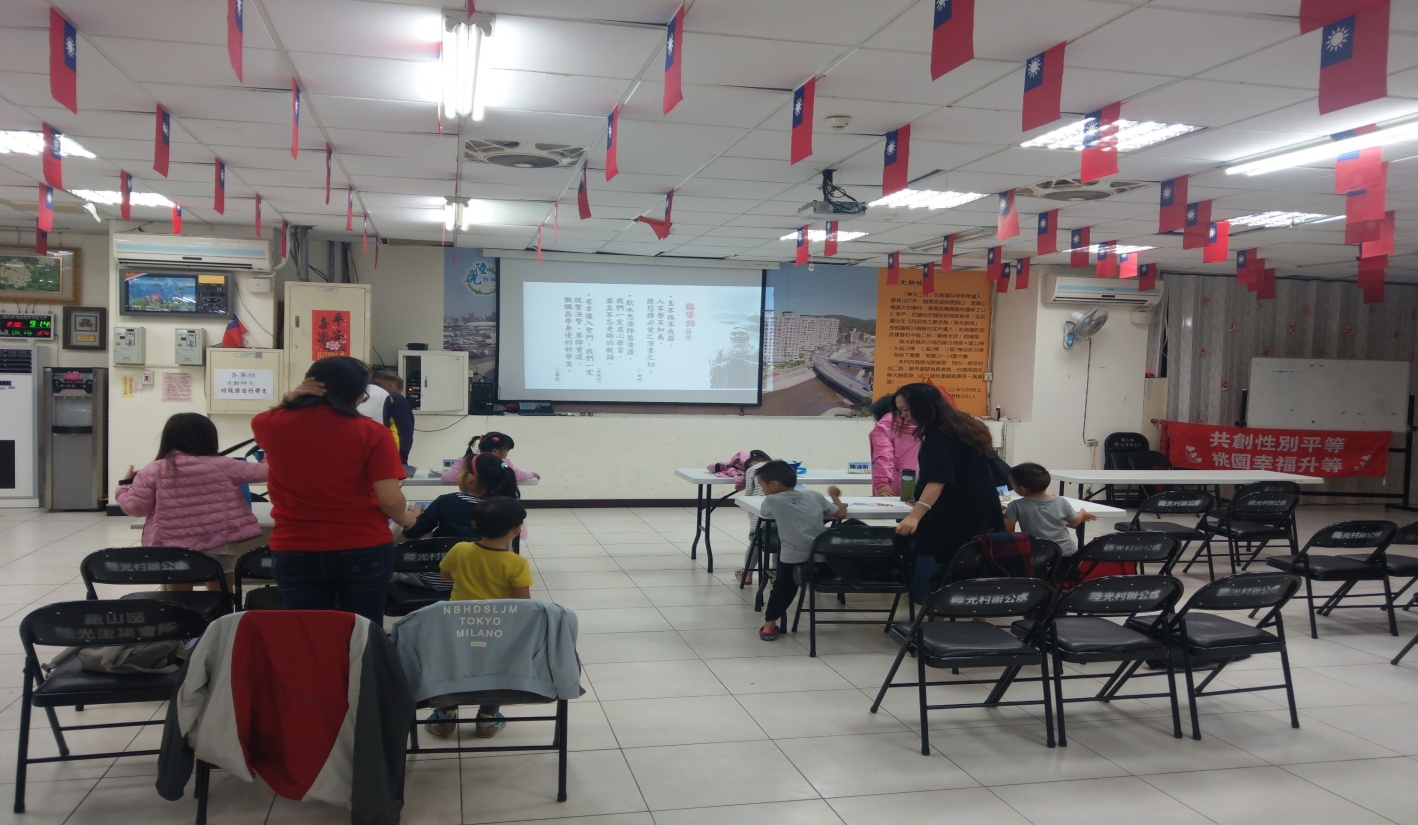 布置紅布條加深性平觀念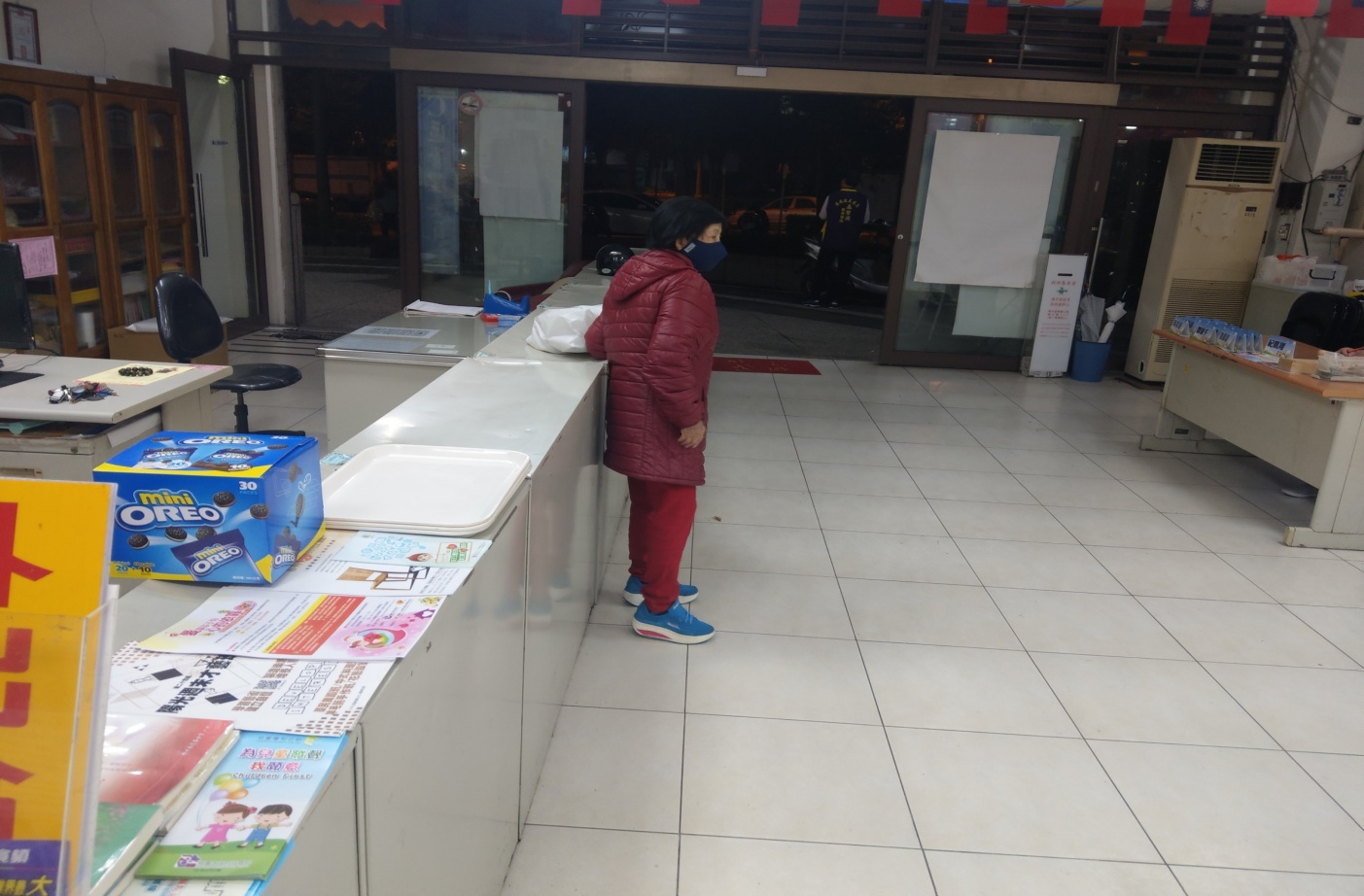 於出入口放置性平宣導單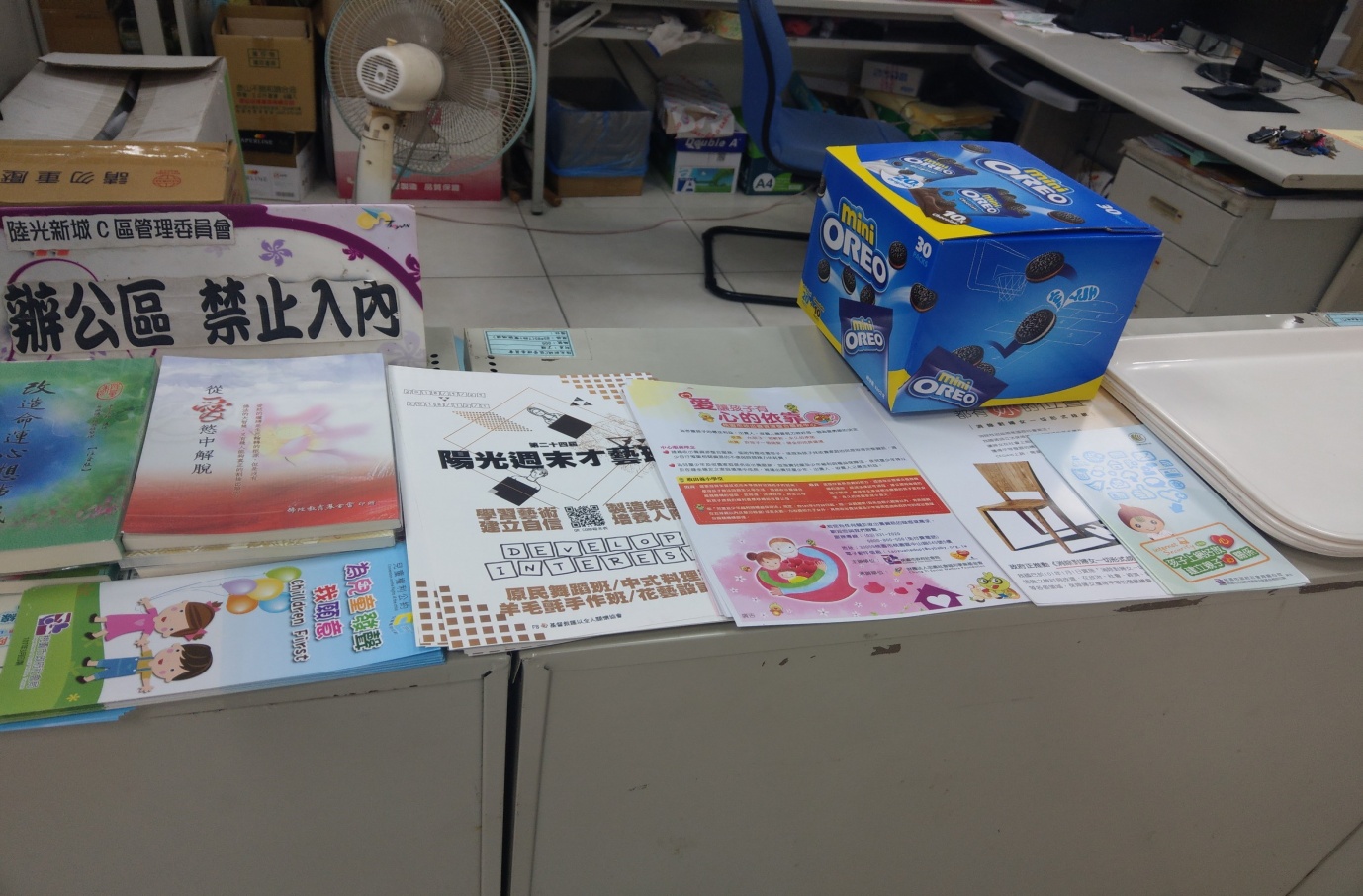 於出入口放置性平宣導單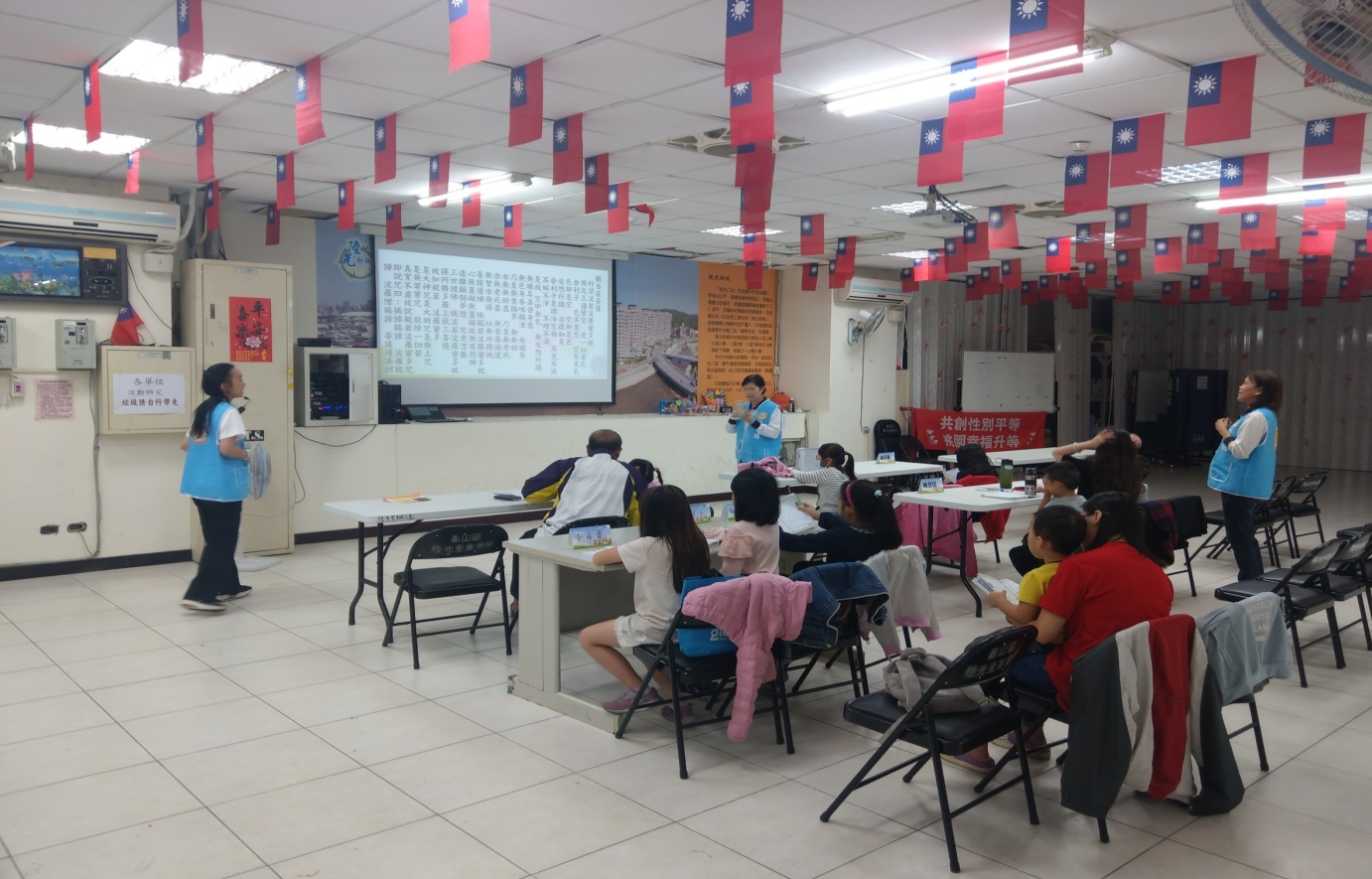 布置紅布條加深性平觀念